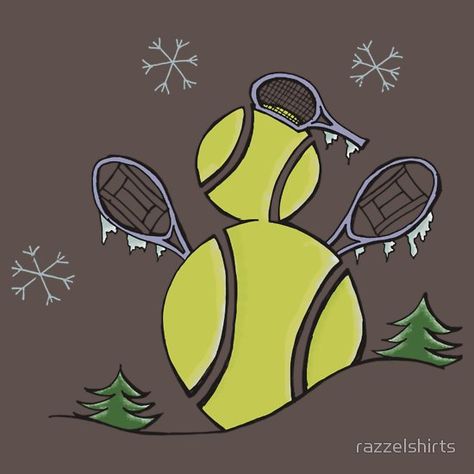            04.01.  +   05.01.24
Liebe  Kinder , Jugendliche und Erwachsene !Wir wollen auch diesmal in den Weihnachtsferien ein Tenniscamp für unsere Kinder , Jugendliche und zum ersten Mal auch für Erwachsene anbieten.Auch Tennisinteressierte aus anderen Vereinen heißen wir herzlich willkommen.Wo :  Tennishalle Schönkirchen  - , Augustental 29  -  24232 SchönkirchenWer :  Alle Tennisinteressierte dürfen teilnehmen  ( Anfänger – Fortgeschritten und Turnierspieler  )Meldeschluss :  03.01. 24        Mindestteilnehmerzahl    10                                                         Programm10.00   -   12.00 Uhr      Tennistraining und Spiele zur Verbesserung der Motorik12.00    -   13.00 Uhr      Mittagessen   ( für Kinder und Jugendliche  )13.00   –   15.00 Uhr       Technik  -  VH - RH  -  Aufschlag – Volley15.00   -     17.00 Uhr      Training für Erwachsene    Kosten :  für Kinder und Jugendliche incl. Mittagessen und 1 Getränk  100 Euro                    für Erwachsene   50 Euro    für 2 Tage 4 Stunden Training      Anmeldung und Info :                                                                                                                                    Harald Fleig:	 0177 3394352        Mail : info@harald-fleig.de     EINVERSTÄNDNISERKLÄRUNGIch bin damit einverstanden, dass mein Kind , Jugendliche  beim Tenniscamp teilnimmt.Vorname, Nachname:                                             Geburtsdatum:                	 	Telefon:                       Email:                               Bezahlung in bar vor OrtOrt, Datum, Unterschrift des Erziehungsberechtigten: 